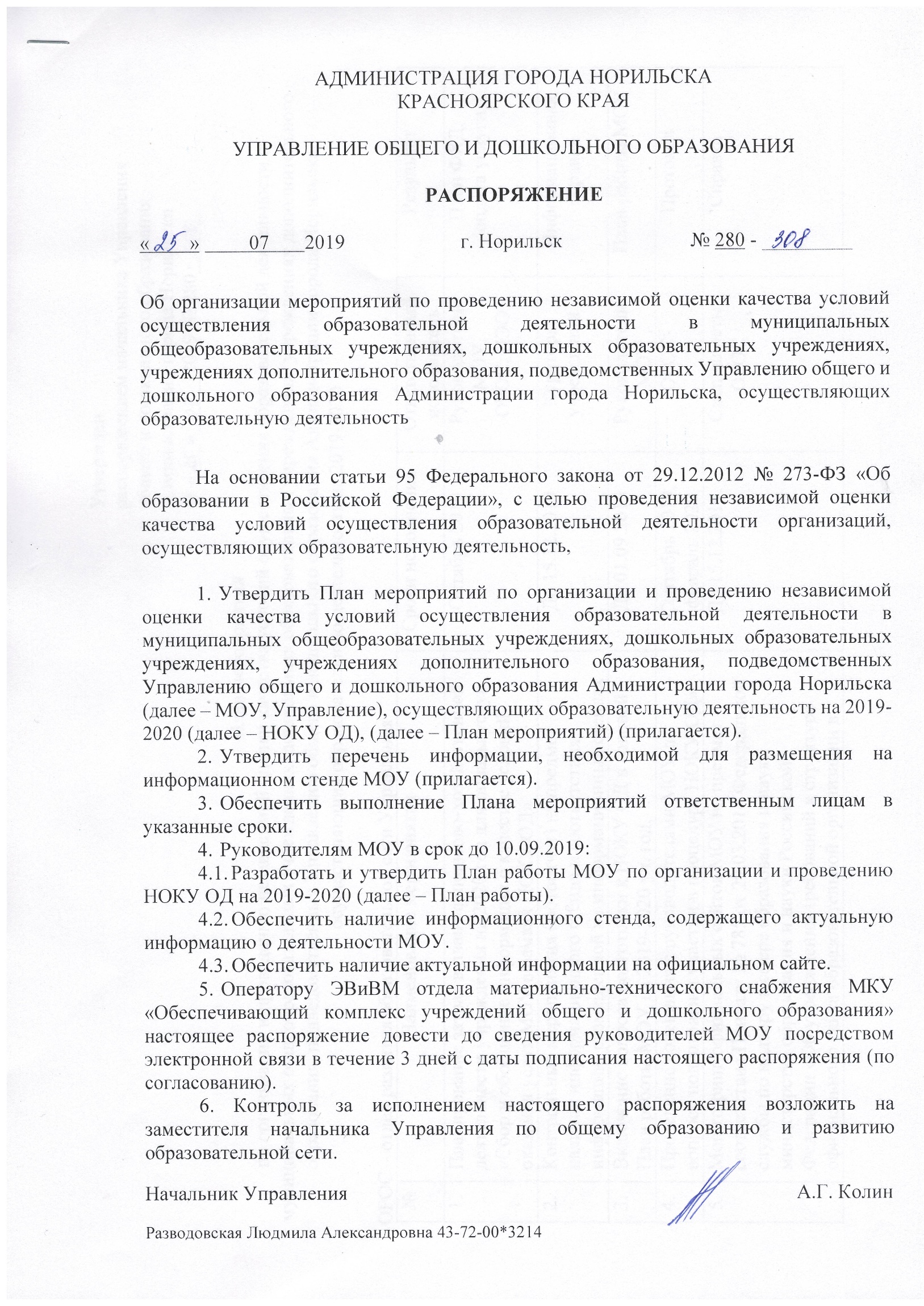 Утвержденраспоряжением начальника Управления общего и дошкольного образования Администрации города Норильскаот «_25__» __07___ 2019 № 280-308___План мероприятийпо организации и проведению независимой оценки качества условий осуществления образовательной деятельности в муниципальных общеобразовательных учреждениях, подведомственных Управлению общего и дошкольного образования Администрации города Норильска, осуществляющих образовательную деятельность на 2019-2020 ОРОС – отдел развития образовательной сети УправленияУтвержденраспоряжением начальника Управления общего и дошкольного образования Администрации города Норильскаот «__25_» __07___ 2019 № 280-308______Перечень информации, необходимой для размещения на информационном стенде МОУОфициальное наименование МОУ Информация о режиме и графике работы МОУ.Устав МОУ (копия титульного листа). Лицензия на осуществление образовательной деятельности (с приложением).Свидетельство о государственной аккредитации (с приложением).Информация об уровнях образования и формах обучения (включая семейное образование).Наименование основных образовательных программ.Уровень и направленность реализуемых основных и дополнительных образовательных программ, формы и сроки их освоения. Информация о сроке действия государственной аккредитации.Место нахождения (юридический и фактический адрес).Информация о контактных телефонах: директора, секретаря, мед.кабинета, председателя Управляющего совета, приемной начальника Управления.Информация об адресах эл.почты образовательного учреждения, Учредителя в лице Управления образованияИнформация об официальном сайте МОУ, Управления образования.Режим работы МОУ, расписание звонков.Расписание уроков на учебный год.Информация об Уполномоченном по правам ребенка.Информация о комиссиях по делам несовершеннолетних и защите их прав, подразделениях по делам несовершеннолетних органов внутренних дел, органах социальной защиты, осуществляющих контроль и надзор за соблюдением и защитой прав ребенка (с указанием должностных лиц и способ связи с ними).№Наименование мероприятияСроки исполненияОтветственный исполнительРезультатПланирование затрат в плане финансово-хозяйственной деятельности учреждения на 2020 год для оплаты услуг «Сбор и обобщение информации о качестве условий оказания услуг МОУ в рамках НОКУ ОД»Октябрь 2019Руководители ОУ, ОРОС, ПЭО План ФХД, оплата услуги Проведение плановых, внеплановых проверок МОУ на предмет наличия информационного стенда и соответствия информации, размещенной на информационных стендахДо 15.12.2019 Кураторы учреждений, ОРОСИнформационная справкаВключение вопроса подготовки к НОКУ ОД в годовой План работы МОУ на 2019-2020 уч. год,До 01.09.2019 Руководители ОУПлан работы ОУПроведение совещания с руководителями МОУ по вопросу подготовки и участии в процедуре НОКУ ОД»Сентябрь 2019, февраль 2020ОРОСПротоколМониторинг официальных сайтов МОУ на предмет соответствия Приказу № 785 от 29.03.2014 Федеральной службы по надзору в сфере образования и науки министерства образования и науки Российской Федерации «Об утверждении требований к структуре официального сайта образовательной организации в информационно-телекоммуникационной сети Интернет» и формату представления на нем информацииДо 15.12.2019.Специалисты ОРОССправкаФормирование предложений для разработки технического задания для организации, которая осуществляет функции по сбору, обобщению и анализу информации о качестве условий осуществления образовательной деятельности организаций (далее - оператор)До 15.12.2019.ОРОС, Общественный советПротокол Общественного совета; распоряжение Управления образованияОпределение перечня организаций, осуществляющих образовательную деятельность, в отношении которых будет проведена НОКУ ОДДо 15.11.2019Общественный советПротокол Общественного совета; распоряжение Управления образованияПодготовка распоряжения Управления До 15.12.2019ОРОС, Общественный советРаспоряжение начальника УправленияОпределение оператора, ответственного за сбор и обобщение информации о качестве условий осуществления образовательной деятельности организациями и заключение договора с МОУДо 20.01.2020Руководители ОУ, ОРОС, Общественный советПротокол Общественного советаУтверждение формы анкеты «Выявление и обобщение мнения получателей услуг, оказываемых МОУ»До 15.01.2020.ОРОС, Общественный советРешение Общественного советаПредоставление оператору общедоступной информации о работе организаций, осуществляющих образовательную деятельность, в соответствии с государственной и ведомственной отчетностью (в дополнение к информации, размещенной на сайте).Март –апрель 2020Начальник ОРОС, директор МБУ «Методический центр»Создание условий для доступа к соответствующей информации Управления, ОУПроведение мероприятий по сбору информации о работе организаций, осуществляющих образовательную деятельность, непосредственно в МОУ (анкетирование, опрос, учет мнения общественных организаций, попечительских советов, профессиональных сообществ) с использованием, в том числе, IT-технологийМарт - апрель 2020оператор, члены Общественных советов по проведению независимой оценки качества условий образовательной деятельности, руководители ОУсоздание базы данных о деятельности ОУРазмещение анкеты на официальном сайте Управления в сети «Интернет» и обеспечение технической возможности выражения мнений гражданами о качестве условий осуществления образовательной деятельности МОУ.Март-апрель 2020.МБУ «Методический центр»Обобщение и анализ полученной информации, подготовка отчетаДо 10.05.2020.ОператорАналитический отчетПредоставление отчета о выполненных работах в общественный советИюнь 2020Оператор ПротоколПроведение НОКУ ОД (результаты НОКУ ОД) с учетом информации, представленной оператором. В течение месяца после получения отчетаОбщественный совет Решение Общественного советаПредоставление решения Общественного совета:- Управлению для рассмотрения результатов и учета их при выработке мер по совершенствованию деятельности МОУ,- Учредителю для использования при оценке работы руководителей МОУВ течение месяца после получения отчета Общественный советитоговый отчет о результатахПодготовка и утверждение по согласованию с Управлением плана мероприятий по совершенствованию работы, повышению качества условий осуществления образовательной деятельности и устранению замечаний по итогам НОКУ ОДВ течение квартала, следующего за отчетнымРуководители ОУРазмещение информации о результатах НОКУ ОД на официальном сайте для размещения информации о государственных и муниципальных учреждениях в информационно-телекоммуникационной сети «Интернет» (www.bus.gov.ru).В течение 5 рабочих дней со дня утверждения (внесения изменений, отмены) соответствующих документов, на основе которых формируется НОКУ ОДОРОСРазмещение информации о НОКУ ОДРазмещение информации о результатах независимой оценки качества условий осуществления образовательной деятельности МОУ на официальных сайтах: Управления, Администрации города Норильска в течение трех дней со дня поступления информации в Управление МБУ «Методический центр», ОРОСинформация на сайте Управления, Администрации города НорильскаПодготовка информации в министерство образования Красноярского края о результатах независимой оценки качества условий осуществления образовательной деятельности, а также предложений об улучшении их деятельности и принятых мерах)Август - сентябрь 2020ОРОСинформация в министерство образования Красноярского краяОрганизация круглого стола по итогам независимой оценки качества условий осуществления деятельности МОУСентябрь 2020.Начальник Управления, Общественный совет по проведению независимой оценки качества условий образовательной деятельностипроведение публичных мероприятий для обеспечения максимальной открытости результатов независимой оценки качества условий осуществления деятельности образовательными учреждениями и мерах по их совершенствованиюКонтроль реализации планов мероприятий МОУ по совершенствованию их работыСентябрь 2020 –май 2021Руководители ОУ, Управление Организация учета информации о результатах независимой оценки качества условий осуществления МОУ деятельности при выработке мер по совершенствованию их работыпостоянноорганизационно-методические указанияПредставление предложений в проект бюджета Управления на 2023 год о выделении средств на оплату работы оператора и других средств, позволяющих организовать и провести независимую оценку качества условий осуществления деятельностиоктябрь - ноябрь 2020проект бюджета Управления на 2023 год, предусматривающий оплату расходов на проведение независимой оценки качества условий осуществления деятельности ОУ